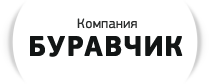 Прайс-листПрайс-лист на штробление в железобетонных и кирпичных поверхностях, - в стенах, плитах перекрытия, фундаментах, в Москве и Московской области, качественно и быстро.Прайс-лист онлайнКонтактыИндивидуальная ценовая политика для строительных организаций.Штробление стен ценаЦены указаны в рублях РФ. за погонный метр (п.м) в стенах и перекрытиях (перекрытиях и полах)Цена, расценки, стоимость штробления стен под проводку может меняться. Это зависит от объема электромонтажных работ на объекте. Для уточнения стоимости работ по штроблению стен под проводку, пожалуйста, позвоните +7(495)991-81-26.Цены указаны в рублях РФ. за 1 погонный метр (м.п) в стенах и перекрытиях (потолках и стенах)При больших объемах индивидуальная ценовая политика.Требования к Заказчику:Точка подключения к электросети на 220V (мощность не менее 2.5 кВт);Наличие источника чистой воды на объекте;Предоставление разметки на все виды работ.Повышающий коэффициент при алмазном бурении, резке и усилении:КонтактыРаботаем ежедневно с 08.00 - 22.00, без выходных и обеда.+7(495)991-81-26 (многоканальный)info@sverlenie-otverstii.ru9918126@mail.ruНаш фактический адрес:Россия, г. Москва, улица Авиамоторная дом 50, офис № 211 (2-й этаж).Почтовый индекс:111024Наши реквизиты:По запросуРазрушая созидаем              Алмазное бурение, алмазная резка, усиление проемов и демонтажг. Москва, ул. Авиамоторная дом. 50   Тел: +7(495)991-81-26 сайт: sverlenie-otverstii.ruНаименование работКирпичБетонЖелезобетонШтробление стен под электропроводку 
2x2 см.250.00300.00350.00Штробление в перекрытии под электропроводку 
2x2 см.250.00300.00350.00Штробление стен под сантехническую трубу 
5x5 см.600.00900.001200.00Штробление стен под сантехническую трубу 
10x10 см.800.001200.001500.00Штробление гнездо 
(подрозетник, выключатель и т. д.) за 1 шт.250.00300.00350.00Наименование работЦена за п.м.Штробление гипсолитованых стен200.00Штробление пеноблоке под гофрошланг200.00Проход/отверстие через пеноблок, кирпич, гипсокортон250.00Проход/отверстие через бетон, железобетон600.00Укладка провода в штробу 100.00Замазка штроб (без материала)100.00Штробление в других материалах (дерево, камень)ДоговорнаяК1-отвод воды при алмазном сверлении/бурении1,05К2-высокая армированность стен/перекрытий1,25К3-горизонтальное сверление/бурение и алмазная резка1,10К4-алмазное сверление/бурение в труднодоступных местах1,15К5-сверление/бурение/резка на высоте (при высоте свыше 2,0 метров)1,10К6-при алмазном сверлении/бурении/резке в бетоне М4001,15К7-при алмазном сверлении/бурении, резке в бетоне марки М5001,25К8-при выполнении работ без возможности подвода воды к месту сверления/резки1,10К9-при работе в зимних условиях, исключая стоимость охлаждающей жидкости1,10К10-при последующем увеличении глубины сверления на шаг= 50см от базовых 1м1,05К11-при необходимости проведения работ с 22.00 до 8.00 (ночное время суток)1,10К12-при необходимости проведения работ в выходные и праздничные дни1,25К13-при проведения работ в опасных местах и на высоте1,10